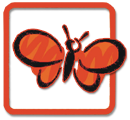 		                          Fertődi Tündérkert Óvoda és Bölcsőde                 9431 Fertőd, Madách sétány 2.                   Adószám: 15817091-1-08                 Tel: 99/ 370-544                              E- mail: tunderkert@fertod.hu                               Honlap: www.fertodiovoda.hu             ___________________________________________________________________________BÖLCSŐDEI FELVÉTELI KÉRELEMA felvételre kért gyermek adatai: (Kérjük az adatokat a hivatalos okmányoknak megfelelően, olvashatóan kitölteni!)Édesanya adatai:Édesapa adatai:Házastárs, élettárs adatai (amennyiben nem azonos a fentivel):Eltartott gyermekek száma összesen: …….. főA bölcsődei ellátás igénybevételének várható kezdete: …………………………………A felvételre kért gyermeknek van e: Étel allergiája:                nem         igen  (megnevezése: ……………………………………………………..  )Gyógyszer allergiája:    nem         igen  (megnevezése: ……………………………………………………..  )Bármilyen más ismert allergiája: nem         igen  (megnevezése: ………………………………………  )Korai fejlesztésben részesül/részesült:   nem        igen            Azon körülmények, amelyekre tekintettel a törvényes képviselő a gyermek bölcsődei felvételét kéri (a megfelelőket kérjük bejelölni):   □   a gyermek szüleinek/törvényes képviselőinek munkavégzése□   a gyermek szüleinek/törvényes képviselőinek munkaerő-piaci részvételét elősegítő programban, képzésben való részvétele   □   a gyermek rendszeres gyermekvédelmi kedvezményben részesül ( Önkormányzat által kiállított Határozatot kérjük csatolni)□   a gyermeket egyedülálló (hajadon, nőtlen, özvegy, elvált, vagy házastársától külön él, kivéve, ha élettársa van) szülője neveli □    a gyermeket idős személy neveli              □   a felvételre kért gyermekkel együtt a családban nevelt kiskorú gyermekek száma eléri vagy meghaladja a három főt □   a gyermek családja családgondozásban részesül, és a gyermek fejlődése érdekében állandó napközbeni ellátásra van szükség □   a gyermek védelembe van véve □   a gyermek szülője/törvényes képviselője orvosilag igazolt állapota miatt az ellátást biztosítani egyáltalán nem, vagy csak részben tudja □   a gyermeket gyámhatósági határozat alapján gyámként kirendelt hozzátartozója      neveli □ a gyermek háztartásában (az egy lakásban együtt lakó személyek közössége) az 1 főre jutó havi jövedelem a mindenkori öregségi nyugdíjminimum legkisebb összegének 150%-át nem haladja megA kérelem egyéb indoka: ……………………………………………………………………………………………………….………………………………………………………………………………………………….……………………………………………Rendelkezem:                                                                          (Amennyiben igen, kérjük csatolni!)Pedagógiai Szakszolgálat által kiállított, gyermek fejlődésével kapcsolatos szakértői véleménnyel:                                                                                  nem         igenSzakorvosi Igazolással gyermekem tartós betegségéről:       nem          igenAlulírott szülő/gondviselő nyilatkozom arról, hogy az általam leírt adatok a valóságnak megfelelnek. Hozzájárulok, hogy a Fertődi Tündérkert Óvoda és Bölcsőde az adataimat az intézményi  jelentkezési eljárással összefüggésben megismerje és kezelje.Fertőd, …………. év ……………………….. hó ……… nap         ….………………………………………			            ……………………………………….     Szülő aláírása						Szülő aláírásaNév                 Születési hely, időAnyja neveTAJ- számLakcímTartózkodási helyÁllampolgárságNévSzületési névSzületési hely, időÁllampolgárságLakcímTartózkodási helyTelefonszámE- mail címFoglalkozásMunkahely neve, címe Munkahely telefonszámaNévSzületési névSzületési hely, időÁllampolgárságLakcímTartózkodási helyTelefonszámE- mail címFoglalkozásMunkahely neve, címe NévSzületési névSzületési hely, időÁllampolgárságLakcímTartózkodási helyTelefonszámE- mail címFoglalkozásMunkahely neve, címe A további eltartott gyermekek A további eltartott gyermekek neve:születési ideje: